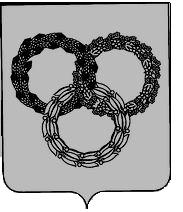 РОССИЙСКАЯ ФЕДЕРАЦИЯБРЯНСКАЯ ОБЛАСТЬСОВЕТ НАРОДНЫХ ДЕПУТАТОВ пгт КЛИМОВОЧЕТВЕРТОГО СОЗЫВАР Е Ш Е Н И Е от  22 ноября  2022г. № 4-200Об отклонении от нормы предоставления жилого помещения, расположенного по адресу: Брянская область, Климовский район, рп. Климово, ул. Юрия Зубикова, д.14В соответствии со статьей 50 Жилищного кодексом Российской Федерации, Федеральным законом от 06.10.2003 № 131-ФЗ «Об общих принципах организации местного самоуправления в Российской Федерации», Решением Совета народных депутатов пгт Климово от 23.09.2014 года № 2-448 «Об установлении нормы предоставления площади жилого помещения по договору социального найма и учетной нормы площади жилого помещения по муниципальному образованию городское поселение пгт Климово», Уставом муниципального образования Климовского городского поселения Климовского муниципального района Брянской области, Совет народных депутатов пгт Климово решил:  1. Разрешить администрации Климовского района Брянской области предоставить жилое помещение, расположенное по адресу: Брянская область, Климовский район, рп. Климово, ул. Юрия Зубикова, д.14, общей площадью 88,2 кв.м., с кадастровым номером: 32:12:0010702:165, находящееся в собственности муниципального образования «Климовское городское поселение Климовского муниципального района Брянской области» (собственность32-32/012-32/018/003/2016-416/3 от 12.02.2016г.), с отклонением от нормы предоставления на состав семьи 3 человека в порядке очередности.2. Настоящее Решение направить в администрацию Климовского района для исполнения.Глава пгт Климово                                                                         Г.Н. Баранов